Writing our comic – texts we have read together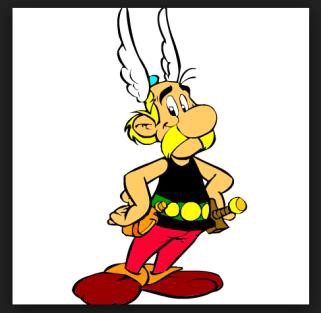 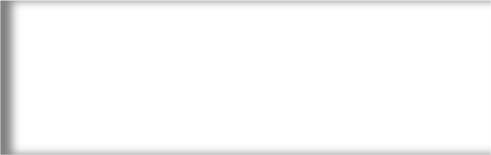 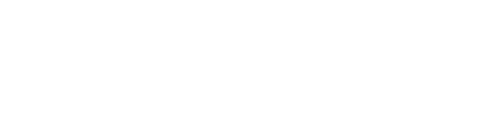 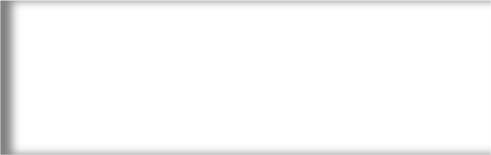 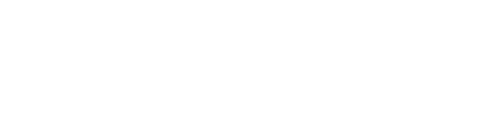 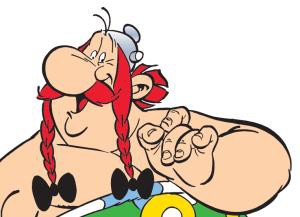 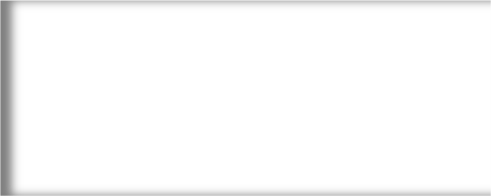 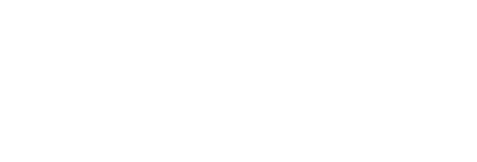 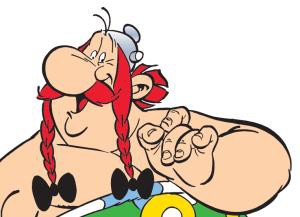 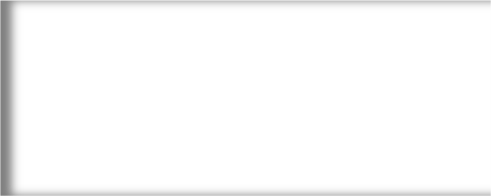 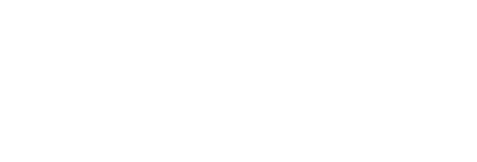 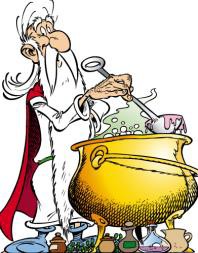 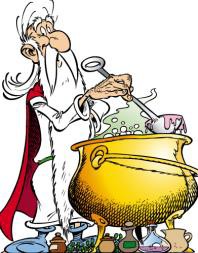 